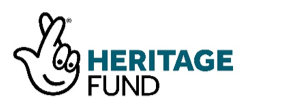 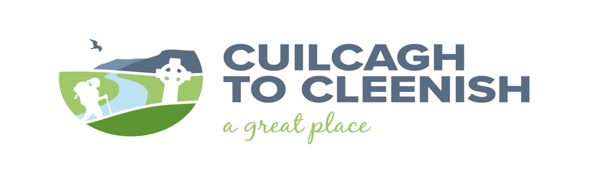 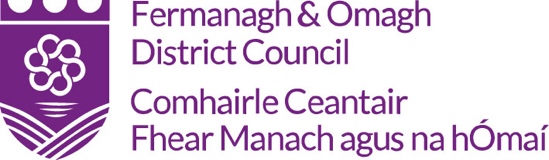 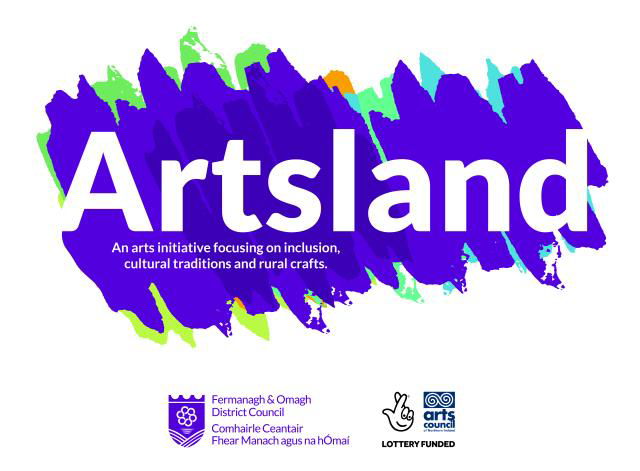 Event Schedule Autumn 2019 All events are free. Where numbers are limited early booking is advised.For more details or to book a place contact: 07734847470barney@c2c.org.ukwww.facebook.com/c2cgp/www.c2c.org.ukThe Cuilcagh to Cleenish: A Great Place Project is supported by the National Lottery Heritage Fund and Fermanagh and Omagh District Council. The project is being delivered in partnership by Outdoor Recreation Northern Ireland (lead partner), Cleenish Community Association, Killesher Community Development Association and Fermanagh and Omagh District Council through the resources of the Marble Arch Caves UNESCO Global Geopark.Date & TimeTitleSpeakerHistory and Heritage TalksVenueBookingThurs 5th Sept 8.00pm.Arney Fort Dig – what can we expect to find? Dr Paul Logue.Paul will present the background to Fermanagh’s first community-led dig and discuss what we might find during the scheduled excavation of Arney Fort from 16th to 30th September.Larganess Centre.Tully Mill.Refreshments served. No booking required.Thurs 17th Oct8.00pm.Prehistoric Marlbank: Searching for the evidence.Gaby Burns & Jim Nolan.A presentation by Jim and Gaby on their Burren-Marlbank discoveries will include prehistoric farms, buildings and boulder monuments as well as newly identified forms of rock art. Later development such as farm buildings, roads and pathways from the 19th 20th centuries will also be highlighted. TBC.Refreshments served. No booking required.Thurs 21st November8.00pmArney Fort – the finds and what they mean.Jonathan BarkleyNorthernArchaeologyConsultancy.Johnny will present the results of the excavation that was undertaken at Arney Fort in September.  The excavation will hopefully provide answers to the origins of the fort, its builders and the role it played in the history of the area.Arney HallRefreshments served. No booking required.Thurs 12th Dec8.00pm.Nixon Hall:  the rise and mysterious demise of a country mansion.  Marion Maxwell.Little remains of the grand gentleman's residence built by George Nixon in the 1770's in Mullymesker. Marion Maxwell has pieced together a remarkable story of shifting family fortunes that saw the property which once hosted balls and garden parties reduced to a roofless ruin within seventy years.Bellanaleck Parish Hall.Refreshments served. No booking required.Date & TimeTitleProviderGive it a Go!VenueBookingSat 5th Oct &Sat 12th Oct 9.00am- 4.00pm.Arney River canoe trips.Erne Paddlers.Experience the river and its wildlife from Gortatole to Upper Lough Erne. Open to people of all ages. Equipment provided. Weather dependent. Two ability groups for starters and more experienced paddlers. Twelve miles, six hours and a lunch stop at Arney Fort!Gortatole Outdoor Education Centre to Rosdoney.Highly popular. Numbers limited to fifteen each trip. For more details on ability groups. To book go to Erne Paddlers http://bit.ly/c2c-ep-oct2019 Date & TimeTitleProviderCommunity ArchaeologyVenueBookingMon 16th Sept to Mon 30th Sept..Dig Arney Fort!Northern Archaeology Consultantcy.This is a rare and exciting opportunity to become involved in an excavation of a scheduled monument about which we know very little. Open to people of all ages. Equipment provided. Volunteers must register. Parents and kids’ sessions on both Fridays from 4.00 to 7.00pm and public open days on Saturdays. Come along and join in! Arney FortDruminiskill RdNumbers limited to 40 volunteers. Register by emailing info@c2c.org.ukFor open days and times for parents/children events see details on www.c2c.org.uk DateTitleProviderGoing Underground!VenueBookingThurs 12th Sept 7.00 pm.Going Underground!C2CA unique opportunity to hear local musicians, singers and story tellers in the underground setting of Marble Arch Caves: Cathal McConnell, Tumbling Paddies, Mullaghy Flute band, Shauneen Maguire, Owens Family, Marie and Simon O’Dwyer and Seamas McCanny. The concert recording will be available on the website.Marble Arch CavesAll tickets have been issued. The recording will be available on the C2C website. Best to listen with headphones to get the full effect of the sound experience.DateTitleProviderArtists in ResidenceVenueBookingSeptember to December.PlaywrightArtsland/FODCLocal playwright Kat Woods will write a play about people in the C2C area. Drawing on themes from the recent C2C heritage audit she will run workshops with local people and engage with Primary School children from the local Shared Education Cluster.VariousThese are fun, creative and engaging activities - If you have ideas about what you would like the artists to work on and to be involved contact info@c2c.org.uk for more information. September to December.SculptorArtsland/FODCVincent O’Donnell will create unique works of art using local clay and bricks for display in local venues and run workshops with local people and school children from the local Shared Education Cluster.VariousThese are fun, creative and engaging activities - If you have ideas about what you would like the artists to work on and to be involved contact info@c2c.org.uk for more information. 